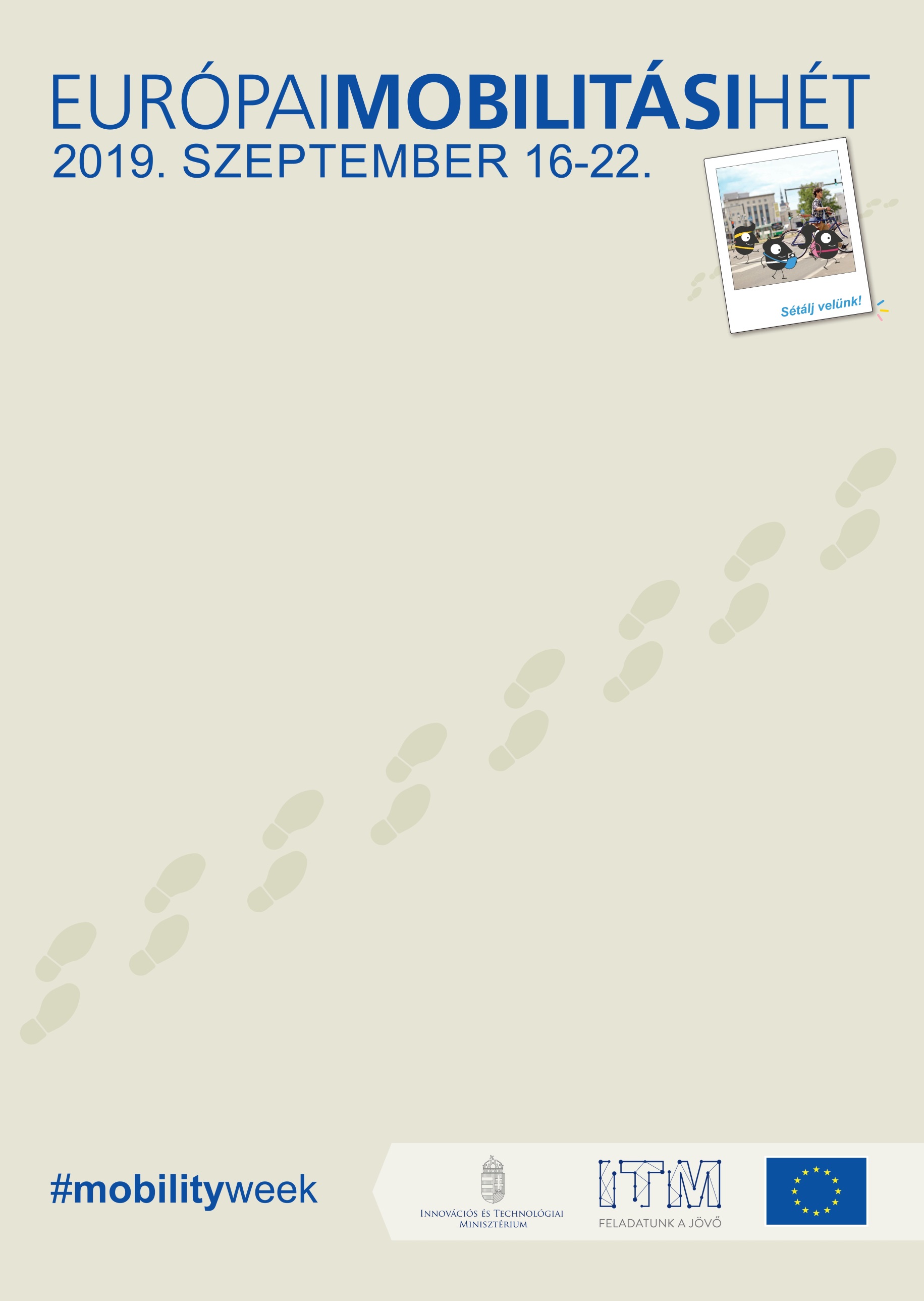 SZERETETTEL MEGHÍVUNK MINDENKIT A DUNAÚJVÁROSI EGYETEM ÉS DUNAÚJVÁROS MEGYEI JOGÚ VÁROS ÖNKORMÁNYZATA ÁLTAL SZERVEZETT PROGRAMJAINKRAVárjuk a mielőbbi jelentkezéseket: e-mailben kornyved@pmh.dunanet.hu címre, illetve telefonon 25/544-139 2019. 09. 17. kedd „Zöld Nap a Dunaújvárosi Egyetemen”RÉSZLETES PROGRAMOKHelyszín: 2400 Dunaújváros, Táncsics Mihály utca 1/A, az egyetem „A” épületében az A09 konferencia teremben Konferencia:08:30 – 8:40		Megnyitó - Dr. Nagy András, tudományos és kutatási rektor helyettes 08:40 – 9:00	Energiatudatos szemléletmód egy hallgatói projektfeladat példáján - Dr. Kővári Attila09:00 – 9:20		Elektromobilitás napjainkban – Dr. Ágoston György09:20– 9:40		Új közlekedési rendszerek az elektromobilitás jegyében  – Dr. Veres Lajos9:40 – 10:00		Alternatív hajtású járművek karbantartási lehetőségei  - Dr. Budai Gábor 10:00 – 10:20	Globális környezeti problémák napjainkban – Kovács-Bokor Éva 11:00 – 14:00		„Campus túra” – a Dunaújvárosi Egyetem épületeinek 			energiahatékonyság-növelésében szerepet játszó megoldásai, továbbá a könyvtár, a laborok és a stúdió bemutatása.10:00 – 14:00		Sportnap Dunaújvárosi Egyetem hallgatói, kollégái részére az egyetem sportcsarnokában Kiállítás: 8:30 – 14:00	Kiállítás az energiatudatosság jegyében 	az egyetem „A” épületében 